AQ1: Encrypt  with playfair algorithm the following plain text " please meet me tomorrow " using the key word WELCOMQ2: Encrypt  with hill cipher algorithm the following plain text " meet me here " using the key 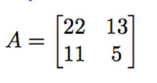 BQ1: Q1: Encrypt  with playfair algorithm the following plain text "MUST SEE YOU HERE" using the key word LARGESTQ2: Encrypt  with hill cipher algorithm the following plain text " FRIDAY " using the key 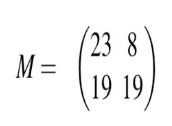 CQ1: Q1: Encrypt  with playfair algorithm the following plain text "CRYPTO IS TOO EASY" using the key word INFOSECQ2: Encrypt  with hill cipher algorithm the following plain text " BOOK CLDS " using the key 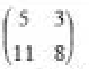 